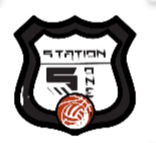 2023 Summer Adult Basketball LeagueStation5One is offering Competitive and Recreational Adult Summer Basketball Leagues:			COMPETITIVE	OR	RECREATIONAL	League Starts:			Tuesday June 13, 2023Signup Deadline:		May 22, 2023Format:			League Games and Post Season For Qualifying Teams				Practices are NOT included. Gym space at the facility will be offered to teams for rentalRate:     			Individual: $65		Team: $500You can sign up as a team or as an individual. 8 Player per team Minimum.		All team members must have the same basketball jersey.	Station5One jerseys are available to order for $25Registration: 	Visit our website at www.station5one.com Register online or download the Registration Form and Waiver Complete and return to 404 Olympia Dr. Bloomington, IL **Please Make All Checks Payable to Midwest HoopStars Inc.**